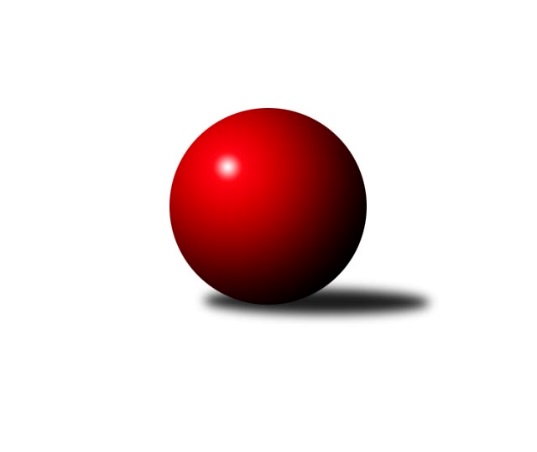 Č.5Ročník 2014/2015	31.10.2014Nejlepšího výkonu v tomto kole: 1726 dosáhlo družstvo: Spartak Přerov ˝C˝Meziokresní přebor - Nový Jičín, Přerov, Vsetín 2014/2015Výsledky 5. kolaSouhrnný přehled výsledků:TJ Frenštát p.R. ˝B˝	- TJ Nový Jičín˝B˝	3:3	1410:1399	4.0:4.0	29.10.Kelč˝B˝	- Spartak Přerov ˝C˝	0:6	1558:1726	1.0:7.0	30.10.TJ Odry ˝B˝	- TJ Spartak Bílovec˝B˝	5:1	1577:1520	5.0:3.0	31.10.Tabulka družstev:	1.	Spartak Přerov ˝C˝	5	5	0	0	27.0 : 3.0 	30.0 : 10.0 	 1687	10	2.	TJ Odry ˝B˝	5	4	0	1	21.0 : 9.0 	24.5 : 15.5 	 1598	8	3.	TJ Spartak Bílovec˝B˝	5	2	0	3	12.0 : 18.0 	19.5 : 20.5 	 1529	4	4.	Kelč˝B˝	5	2	0	3	11.0 : 19.0 	15.5 : 24.5 	 1523	4	5.	TJ Frenštát p.R. ˝B˝	5	1	1	3	12.0 : 18.0 	16.5 : 23.5 	 1441	3	6.	TJ Nový Jičín˝B˝	5	0	1	4	7.0 : 23.0 	14.0 : 26.0 	 1434	1Podrobné výsledky kola:	 TJ Frenštát p.R. ˝B˝	1410	3:3	1399	TJ Nový Jičín˝B˝	Miroslav Makový	 	 225 	 209 		434 	 2:0 	 365 	 	189 	 176		Tomáš Polášek	Pavel Hedvíček	 	 138 	 165 		303 	 1:1 	 328 	 	175 	 153		Jana Hájková	Tomáš Binek	 	 189 	 165 		354 	 1:1 	 363 	 	186 	 177		Šárka Pavlištíková	Martin Grejcar	 	 166 	 153 		319 	 0:2 	 343 	 	178 	 165		Jiří Plešekrozhodčí: Nejlepší výkon utkání: 434 - Miroslav Makový	 Kelč˝B˝	1558	0:6	1726	Spartak Přerov ˝C˝	Martin Jarábek	 	 202 	 181 		383 	 0:2 	 456 	 	227 	 229		Jan Lenhart	Ondřej Pitrun	 	 200 	 200 		400 	 1:1 	 428 	 	231 	 197		Rostislav Petřík	Jan Mlčák	 	 189 	 199 		388 	 0:2 	 405 	 	204 	 201		Michal Loučka	Marie Pavelková	 	 190 	 197 		387 	 0:2 	 437 	 	227 	 210		Jiří Kohoutekrozhodčí: Nejlepší výkon utkání: 456 - Jan Lenhart	 TJ Odry ˝B˝	1577	5:1	1520	TJ Spartak Bílovec˝B˝	Iveta Babincová	 	 197 	 198 		395 	 2:0 	 351 	 	164 	 187		Emil Rubač	Daniel Malina	 	 218 	 207 		425 	 2:0 	 383 	 	194 	 189		Jaroslav Černý	Jiří Brož	 	 195 	 187 		382 	 0:2 	 415 	 	204 	 211		Rostislav Klazar	Lucie Kučáková	 	 169 	 206 		375 	 1:1 	 371 	 	179 	 192		Ota Beňorozhodčí: Nejlepší výkon utkání: 425 - Daniel MalinaPořadí jednotlivců:	jméno hráče	družstvo	celkem	plné	dorážka	chyby	poměr kuž.	Maximum	1.	Rostislav Petřík 	Spartak Přerov ˝C˝	439.00	295.5	143.5	2.8	2/3	(468)	2.	Jiří Kohoutek 	Spartak Přerov ˝C˝	433.25	294.0	139.3	4.3	2/3	(443)	3.	Jan Lenhart 	Spartak Přerov ˝C˝	428.50	285.5	143.0	4.5	2/3	(456)	4.	Michal Symerský 	Spartak Přerov ˝C˝	426.50	294.5	132.0	5.8	2/3	(455)	5.	Václav Pumprla 	Spartak Přerov ˝C˝	422.50	282.5	140.0	3.0	2/3	(464)	6.	Michal Loučka 	Spartak Přerov ˝C˝	414.00	290.5	123.5	7.3	2/3	(439)	7.	Miroslav Makový 	TJ Frenštát p.R. ˝B˝	413.13	294.9	118.3	6.6	4/4	(462)	8.	Daniel Malina 	TJ Odry ˝B˝	412.44	283.4	129.0	5.7	3/3	(432)	9.	Ondřej Pitrun 	Kelč˝B˝	404.17	289.2	115.0	6.0	3/3	(425)	10.	Iveta Babincová 	TJ Odry ˝B˝	401.75	281.0	120.8	7.5	2/3	(404)	11.	Libor Daňa 	Spartak Přerov ˝C˝	401.00	279.0	122.0	9.5	2/3	(407)	12.	Jiří Brož 	TJ Odry ˝B˝	399.67	274.3	125.3	6.8	3/3	(418)	13.	Tomáš Binek 	TJ Frenštát p.R. ˝B˝	398.38	282.1	116.3	8.1	4/4	(435)	14.	Marie Pavelková 	Kelč˝B˝	395.33	283.3	112.0	9.2	2/3	(423)	15.	Věra Ovšáková 	TJ Odry ˝B˝	391.50	280.8	110.8	9.8	2/3	(407)	16.	Jaroslav Černý 	TJ Spartak Bílovec˝B˝	387.13	269.4	117.8	6.8	4/4	(439)	17.	Jiří Dvořák 	TJ Spartak Bílovec˝B˝	386.33	276.7	109.7	12.0	3/4	(400)	18.	Jan Schwarzer  	TJ Nový Jičín˝B˝	385.50	277.3	108.2	10.8	3/4	(393)	19.	Tomáš Richtar 	Kelč˝B˝	379.50	270.8	108.7	8.2	3/3	(438)	20.	Tomáš Polášek 	TJ Nový Jičín˝B˝	375.67	272.3	103.3	12.3	3/4	(395)	21.	Emil Rubač 	TJ Spartak Bílovec˝B˝	369.67	266.7	103.0	10.7	3/4	(424)	22.	Jana Hájková 	TJ Nový Jičín˝B˝	369.00	258.0	111.0	10.7	3/4	(399)	23.	Martin Jarábek 	Kelč˝B˝	367.44	270.3	97.1	14.0	3/3	(383)	24.	Miloš Šrot 	TJ Spartak Bílovec˝B˝	359.00	258.3	100.7	10.8	3/4	(381)	25.	Jiří Plešek 	TJ Nový Jičín˝B˝	343.67	248.3	95.3	12.7	3/4	(348)	26.	Zdeněk Zouna 	TJ Frenštát p.R. ˝B˝	335.33	239.7	95.7	16.3	3/4	(377)	27.	Martin Grejcar 	TJ Frenštát p.R. ˝B˝	305.75	227.8	78.0	19.0	4/4	(329)		Rostislav Klazar 	TJ Spartak Bílovec˝B˝	415.25	286.5	128.8	3.0	2/4	(451)		Daniel Ševčík  st.	TJ Odry ˝B˝	403.00	290.0	113.0	8.0	1/3	(403)		Jan Mlčák 	Kelč˝B˝	397.50	283.0	114.5	9.5	1/3	(407)		Ota Beňo 	TJ Spartak Bílovec˝B˝	392.50	276.0	116.5	8.0	2/4	(414)		Jaroslav Míka 	TJ Odry ˝B˝	385.00	272.0	113.0	3.0	1/3	(385)		Lucie Kučáková 	TJ Odry ˝B˝	372.00	271.0	101.0	12.0	1/3	(375)		Jiří Hradil 	TJ Nový Jičín˝B˝	360.50	264.0	96.5	13.0	1/4	(367)		Šárka Pavlištíková 	TJ Nový Jičín˝B˝	359.00	267.5	91.5	15.3	2/4	(370)		Zdeněk Sedlář 	Kelč˝B˝	332.00	235.0	97.0	9.0	1/3	(332)		Pavel Hedvíček 	TJ Frenštát p.R. ˝B˝	318.75	239.8	79.0	18.3	2/4	(333)		Eva Birošíková 	TJ Nový Jičín˝B˝	302.00	226.0	76.0	19.5	2/4	(334)Sportovně technické informace:Starty náhradníků:registrační číslo	jméno a příjmení 	datum startu 	družstvo	číslo startu
Hráči dopsaní na soupisku:registrační číslo	jméno a příjmení 	datum startu 	družstvo	Program dalšího kola:6. kolo5.11.2014	st	16:30	TJ Frenštát p.R. ˝B˝ - TJ Odry ˝B˝	6.11.2014	čt	16:30	TJ Nový Jičín˝B˝ - Kelč˝B˝	6.11.2014	čt	16:30	TJ Spartak Bílovec˝B˝ - Spartak Přerov ˝C˝	Nejlepší šestka kola - absolutněNejlepší šestka kola - absolutněNejlepší šestka kola - absolutněNejlepší šestka kola - absolutněNejlepší šestka kola - dle průměru kuželenNejlepší šestka kola - dle průměru kuželenNejlepší šestka kola - dle průměru kuželenNejlepší šestka kola - dle průměru kuželenNejlepší šestka kola - dle průměru kuželenPočetJménoNázev týmuVýkonPočetJménoNázev týmuPrůměr (%)Výkon2xJan LenhartSp.Přerov C4562xJan LenhartSp.Přerov C116.334562xJiří KohoutekSp.Přerov C4373xMiroslav MakovýFrenštát B115.194342xMiroslav MakovýFrenštát B4342xJiří KohoutekSp.Přerov C111.484374xRostislav PetříkSp.Přerov C4284xDaniel MalinaTJ Odry B1114253xDaniel MalinaTJ Odry B4253xRostislav PetříkSp.Přerov C109.184282xRostislav KlazarBílovec B4152xRostislav KlazarBílovec B108.39415